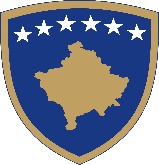 Republika e Kosovës  Republika Kosova-Republic of KosovoQeveria -Vlada - Government Ministria e Bujqësisë, Pylltarisë dhe Zhvillimit Rural - Ministarstvo Poljoprivrede, Šumarstva i Ruralnog Razvoja - Ministry of Agriculture, Forestry And Rural DevelopmentAgjencia për Zhvillimin e Bujqësisë / Agencija za Razvoj Poloprivrede /  Agriculture         Development AgencyOBAVEŠTENJE ZA FARMERE-POLJOPRIVREDNIKEPriština, 7. jul 2022. – Ministarstvo poljoprivrede, šumarstva i ruralnog razvoja od danas je otvorilo rok za prijavu za nekoliko mera podrške u okviru Programa poljoprivrede i ruralnog razvoja za 2022. godinu, gde ulaganja kroz ovaj program iznose 26 miliona evra. Kroz ovaj program biće podržani investicioni projekti farmera i agrobiznisa na celoj teritoriji Kosova.Pozivi za apliciranje su otvoreni za Meru 1 “Ulaganja u fizička sredstva u poljoprivrednim privredama“,  Meru 3, “Ulaganja u fizička sredstva u preradi i plasman poljoprivrednih proizvoda“, Meru 7 “Diverzifikacija farmi-gazdinstava i razvoj poslovanja“, Meru 5 “ Priprema i implementacija lokalnih razvojnih strategija – pristup LEADER”.Investicije Ministarstva poljoprivrede, šumarstva i razvoja kroz Program ruralnog razvoja 2022. dostižu vrednost od 26.331.798,00MPŠRR-a kroz ovaj PRP proširilo mogućnosti ulaganja, donoseći tako mnoge novine u merama podrške različitim poljoprivrednim i ruralnim sektorima.Inače, period za apliciranje-prijavu za mere objavljivane danas (07. jul) biće otvoren do 08. avgusta 2022. godine u 16.00 časova.Svi zainteresovani se mogu prijaviti putem veb-online modula na sajtu Agencije za razvoj poljoprivrede (ARP), www.azhb-ks.net na linku “Aplikimi online për PZHR -  Onlajn prijava za PRR“: https://azhb-aplikimet .rks -gov.net. Kandidati u veb-modulu moći će da registruju projekat i moraju da učitaju sve dokumente potrebne za prijavu u format PDF.U međuvremenu, tokom perioda prijave, poljoprivrednici i agrobiznisi mogu dobiti sve informacije u vezi sa procedurama apliciranja-prijavljivanja, kriterijumima podobnosti, kriterijumima evaluacije i oblastima ulaganja detaljno na veb stranici MPŠRR www.mbpzhr-ks.net, kao i na veb stranici ARP www.azhb-ks.net.Takođe, svi zainteresovani za apliciranje u okviru PRR-a, ukoliko naiđu na bilo kakvu nejasnoću tokom perioda prijave, mogu da dostave pitanja za pojašnjenje na zvaničan mejl, infoaplikimet.azhb@rks-gov.net.